«Дорогие ребята! Вам предстоит изучить темы  «Повторение по теме «Состав слова»», «Повторение  по теме  «Части речи»», «Контрольное списывание с грамматическим заданием», «Работа над ошибками. Орфограммы в словах», «Повторение по теме  «Звуки и буквы»».Приложение 1.Порядок разбора слова по составу Прочитай слово. Измени его по вопросам. Выдели окончание.Подбери несколько родственных слов. Выдели корень.Укажи приставку. Назови ещё слова с такой приставкой.Укажи суффикс. Подбери несколько слов с таким суффиксом.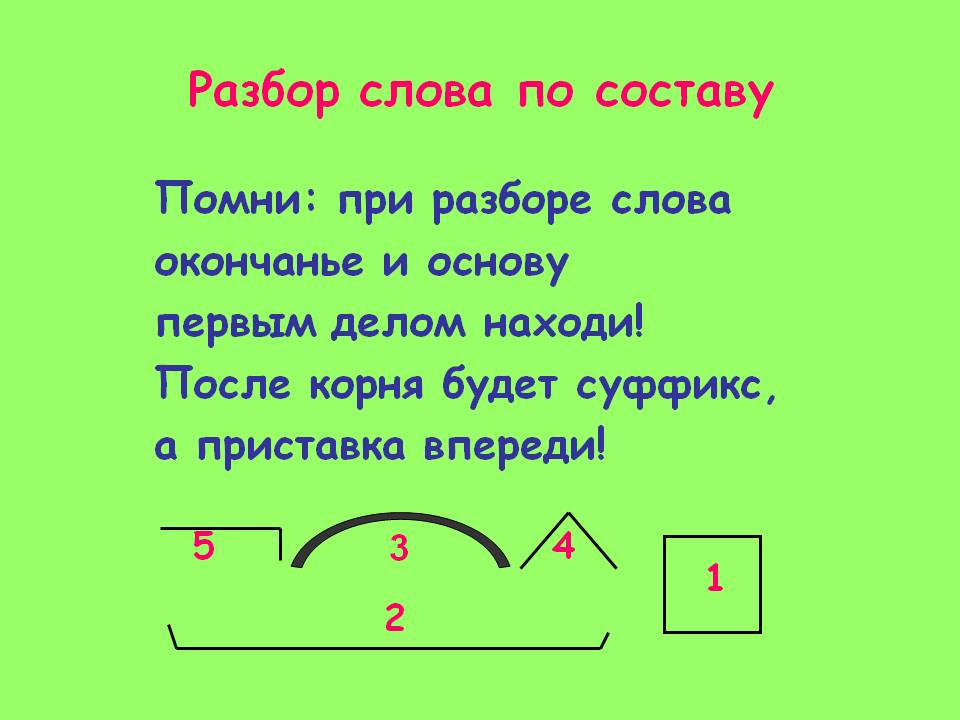 Тема Содержание деятельностиУровень контроляПримерные сроки«Повторение по теме «Состав слова»»Выполнить упр. №279  на стр.130(устно ответить на вопросы). Слова, данные в упражнении, разобрать по составу (смотри разбор по составу в  приложение 1)СамоконтрольПроверяется учителем 25.05.2020«Повторение  по теме  «Части речи»»Стр.135 упр. 296СамоконтрольПроверяется учителем26.05.2020«Контрольное списывание с грамматическим заданием»Стр.136 упр.298Списать текст, выполнить все разборы.СамоконтрольПроверяется учителем27.05.2020«Работа над ошибками. Орфограммы в словах»Стр.134 упр.292СамоконтрольПроверяется учителем28.05.2020«Повторение по теме  «Звуки и буквы»»Стр.143 упр.323 (устно)Самоконтроль29.05.2020